Menu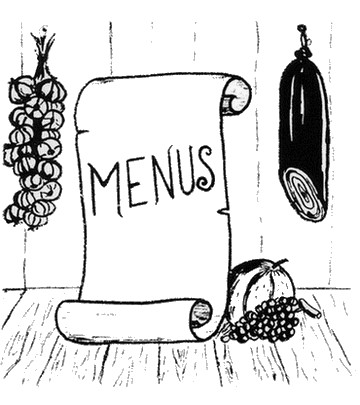 Année scolaireDomaineRAGRASRepas principalPlatsd’accompagnementDessertCréateursDate de création